Sóng Ánh Sáng Mức nhận biết: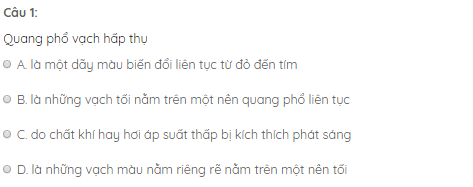 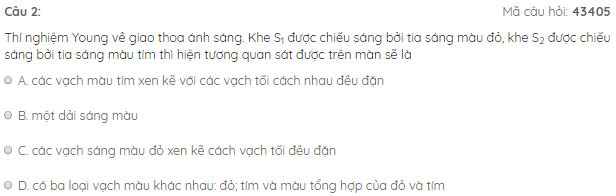 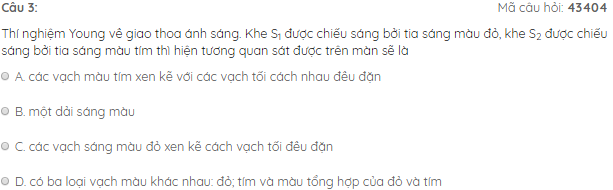 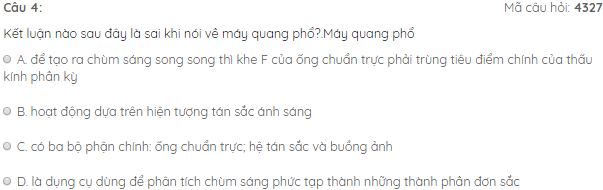 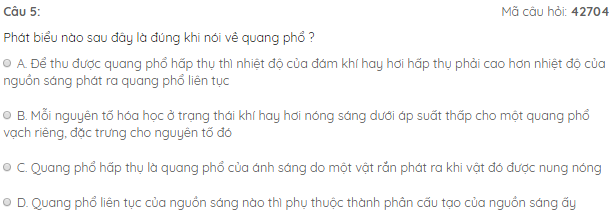 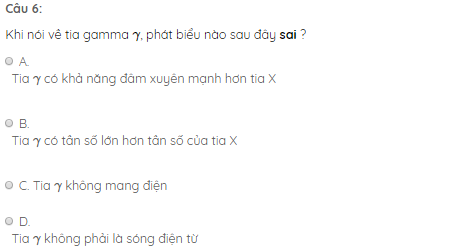 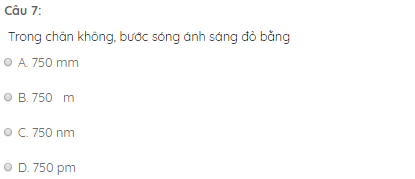 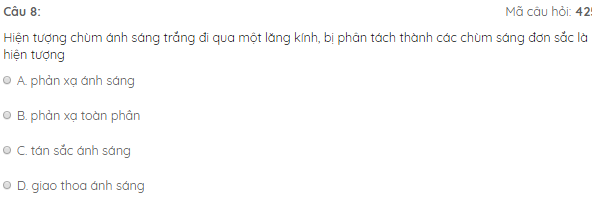 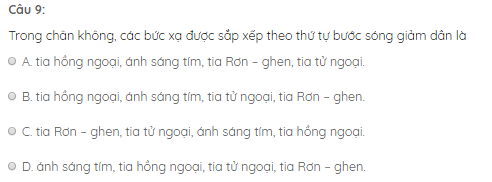 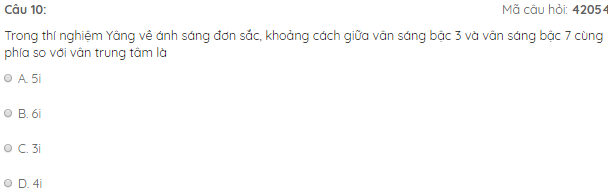 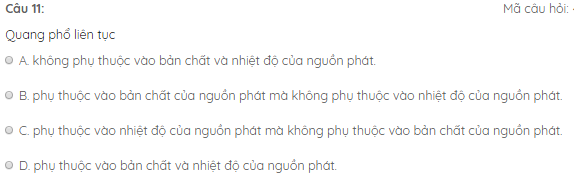 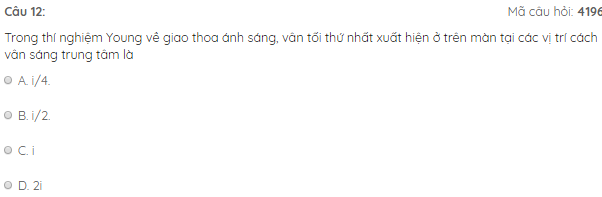 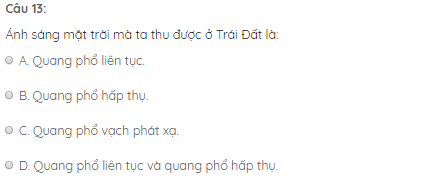 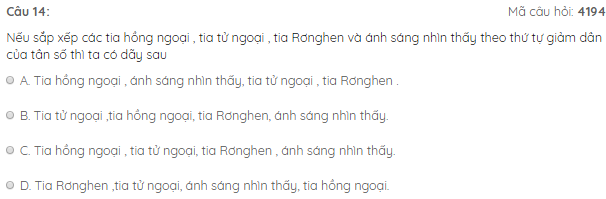 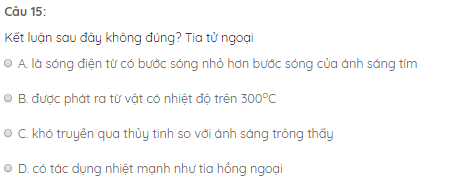 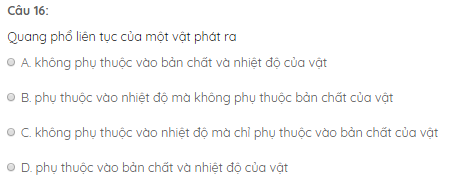 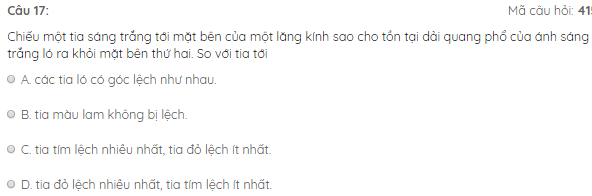 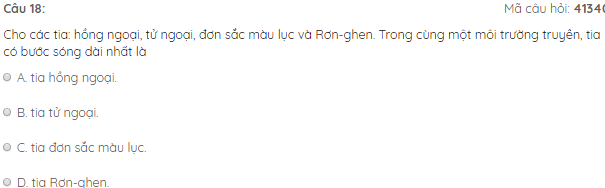 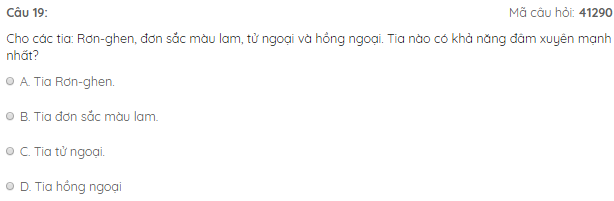 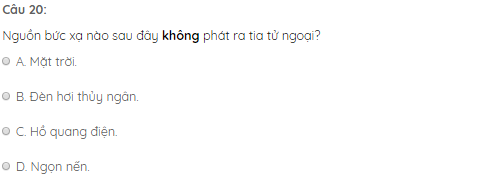 Mức thông hiểu: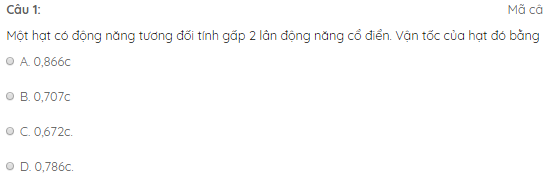 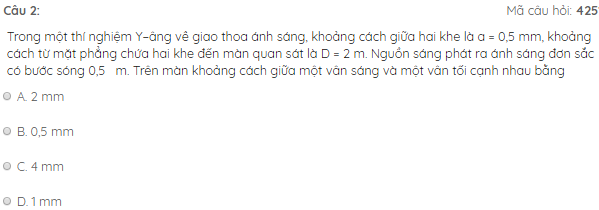 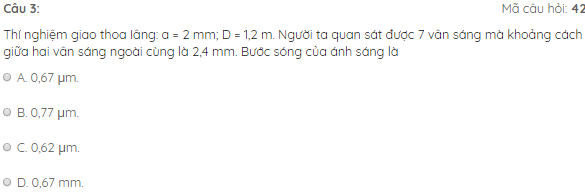 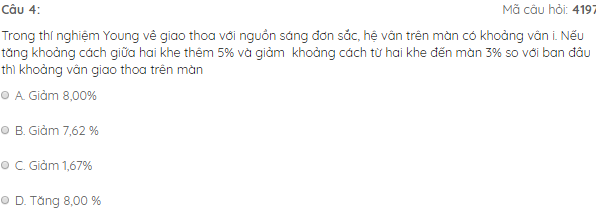 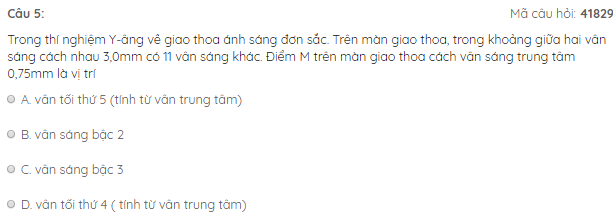 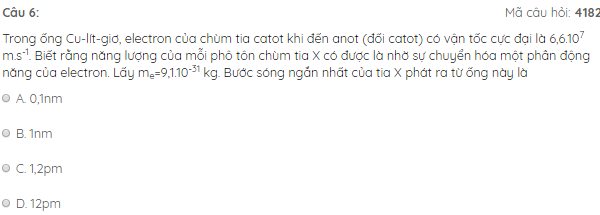 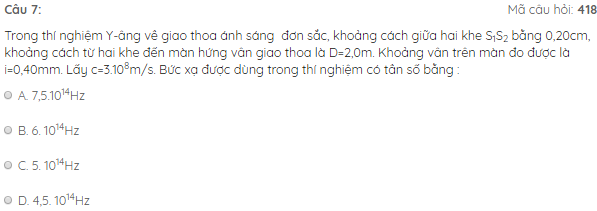 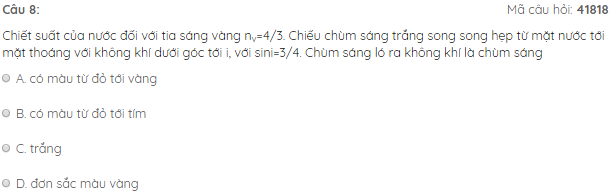 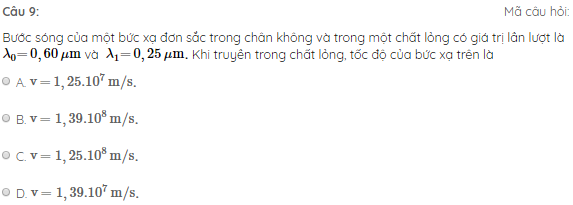 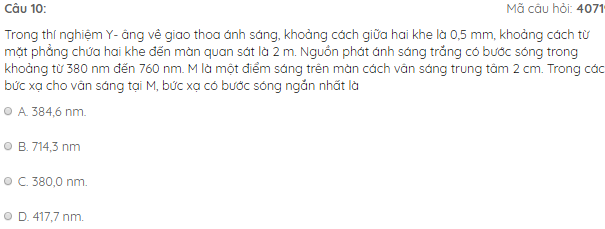 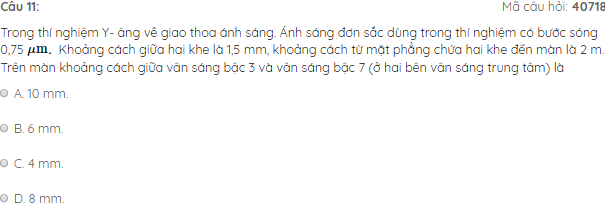 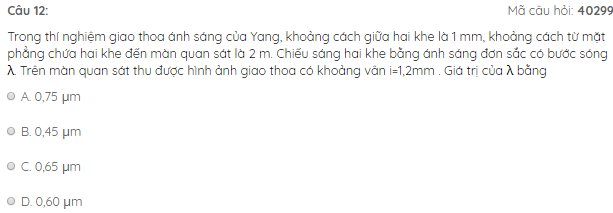 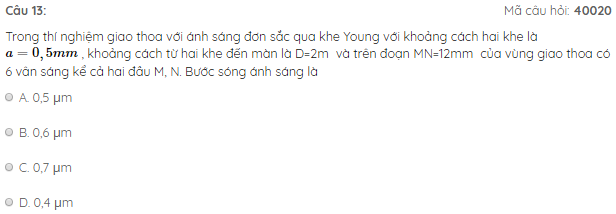 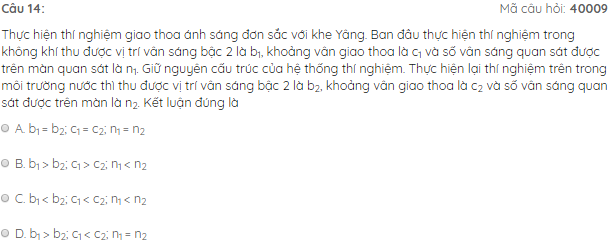 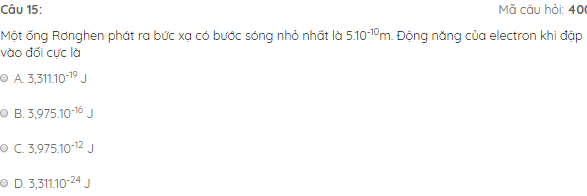 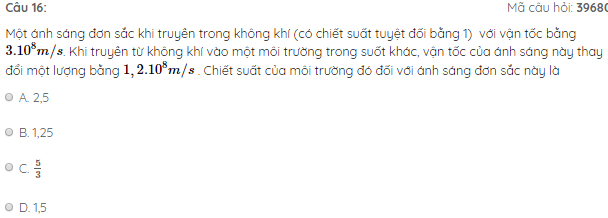 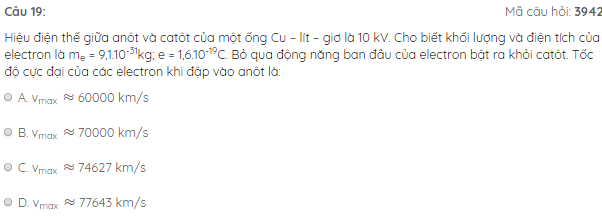 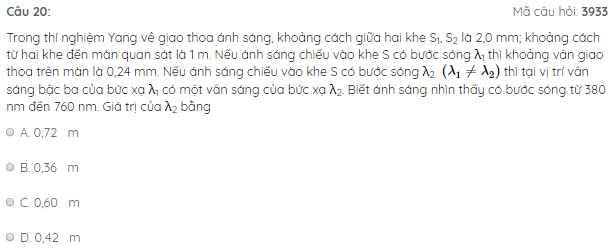 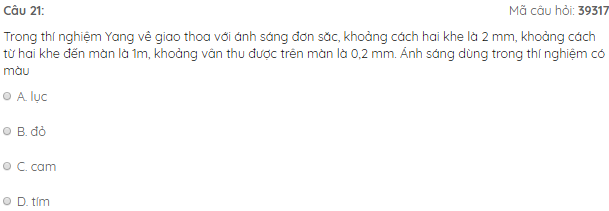 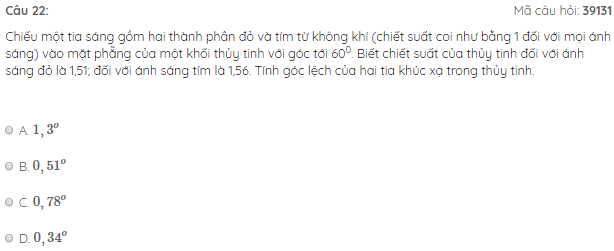 Mức vận dụng: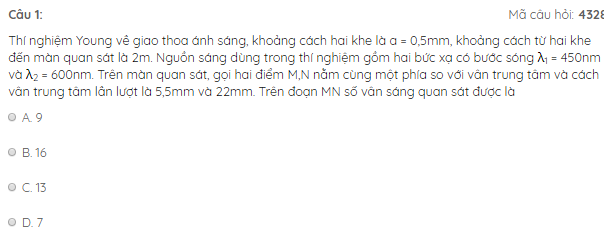 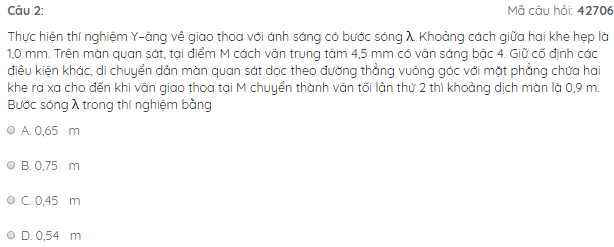 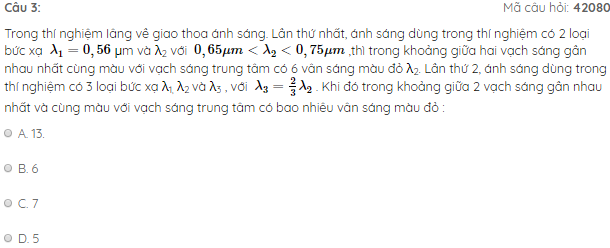 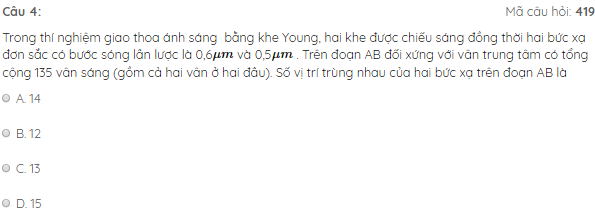 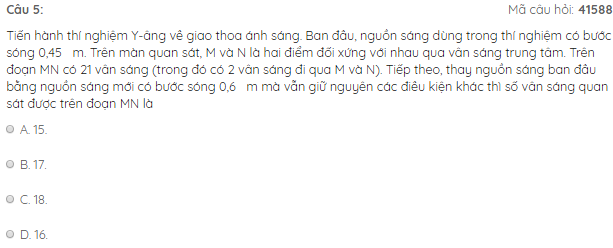 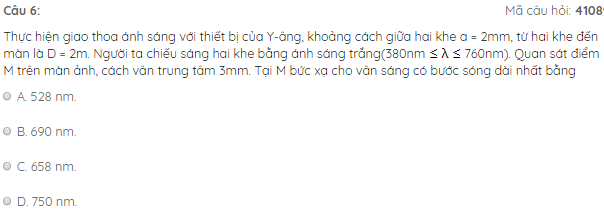 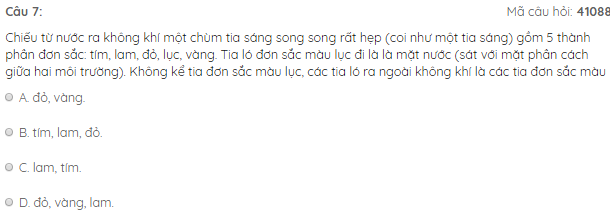 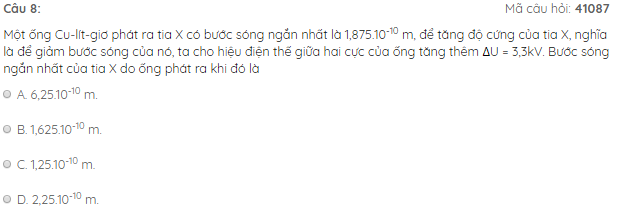 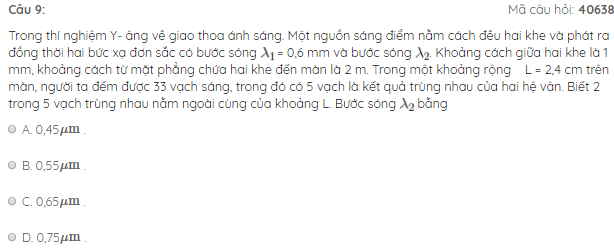 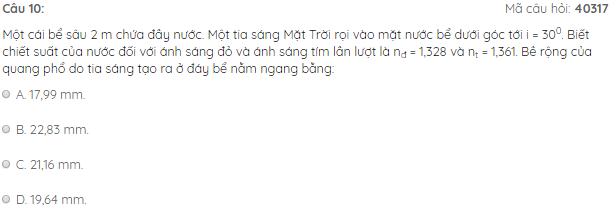 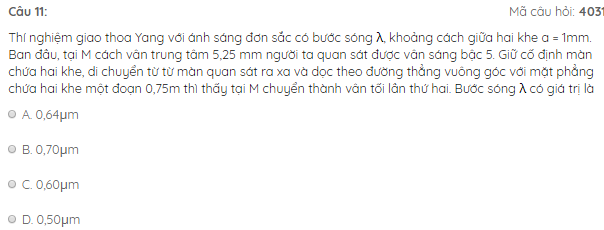 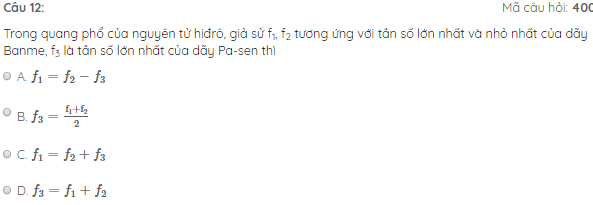 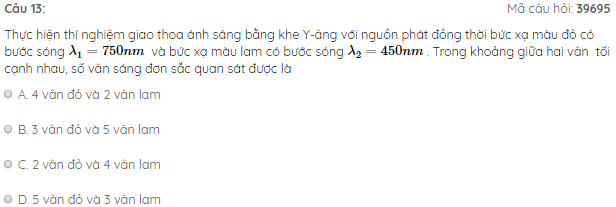 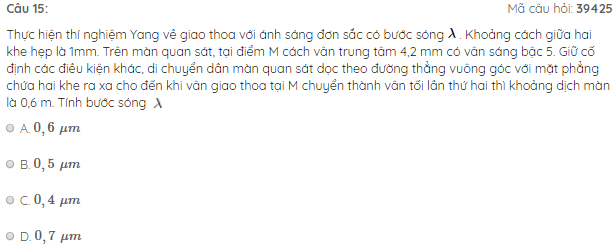 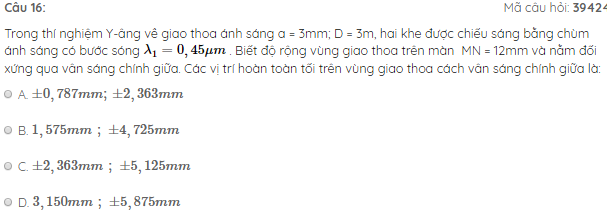 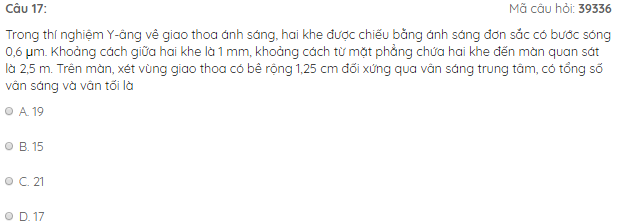 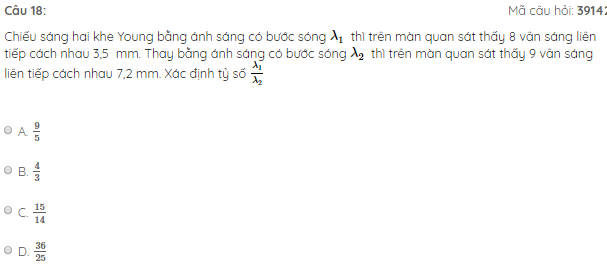 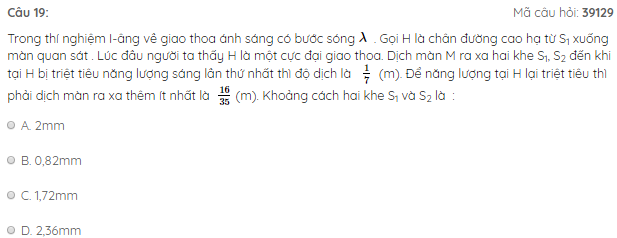 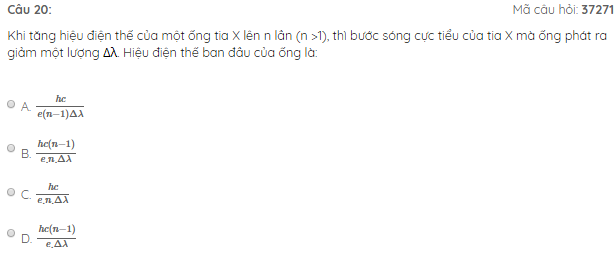 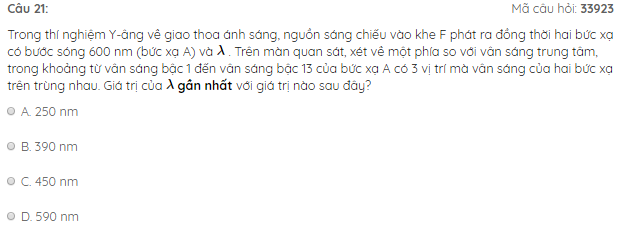 Mức vận dụng cao: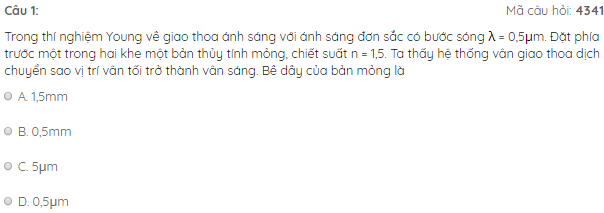 Đáp án D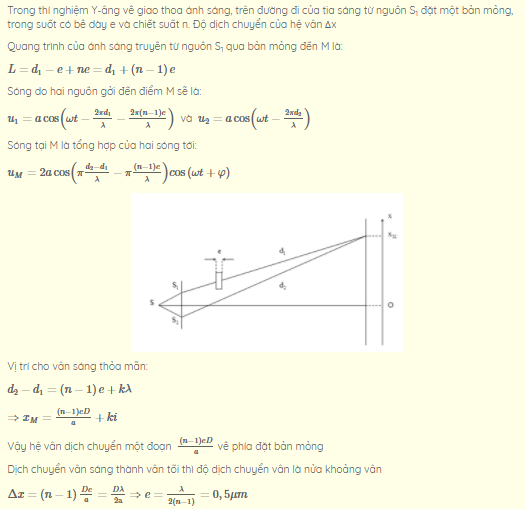 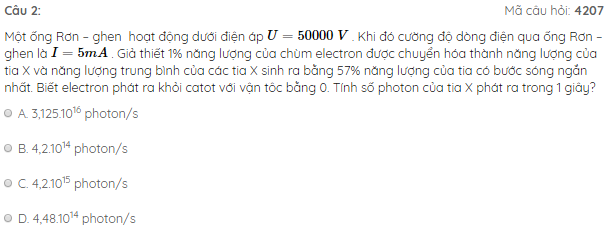 Đáp án D 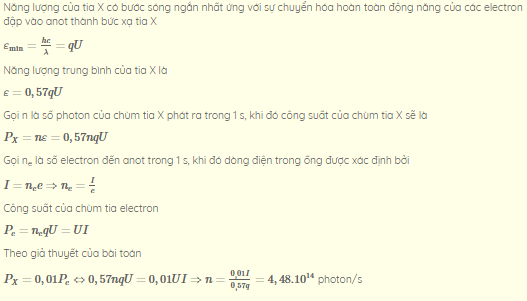 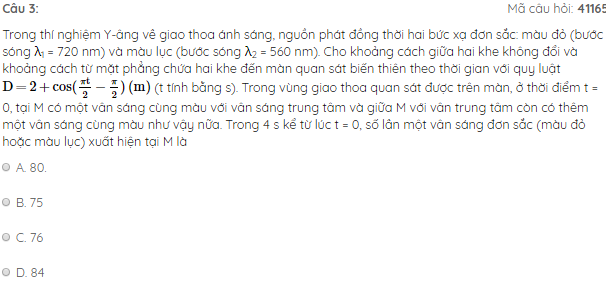 Đáp án B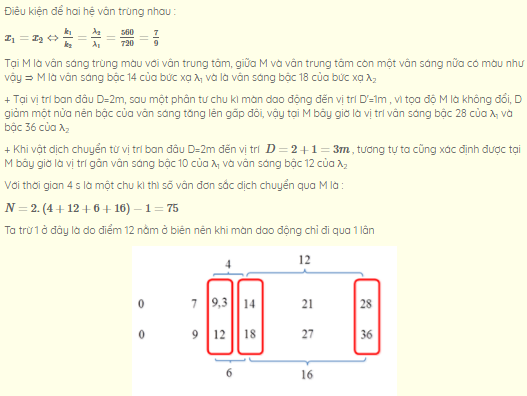 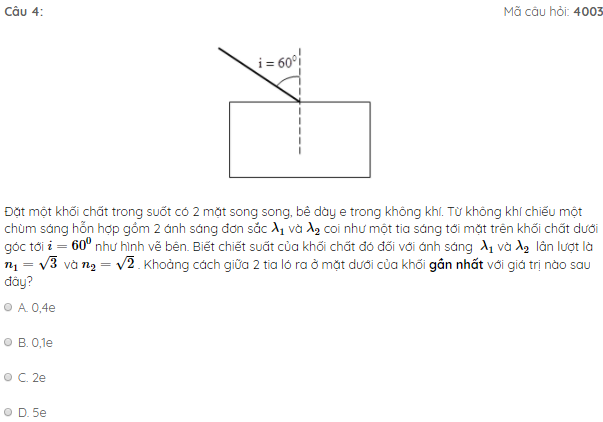 Đáp án A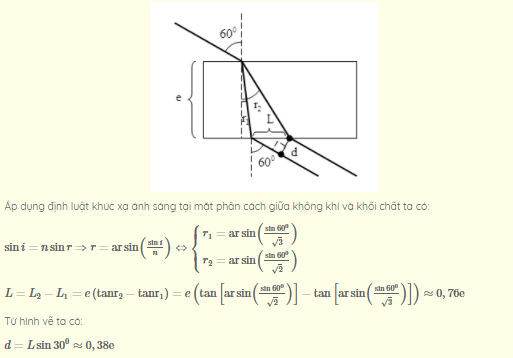 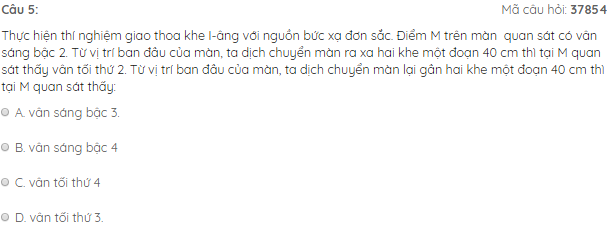 Đáp án A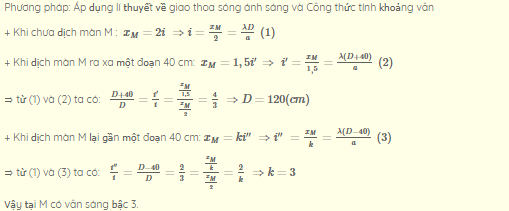 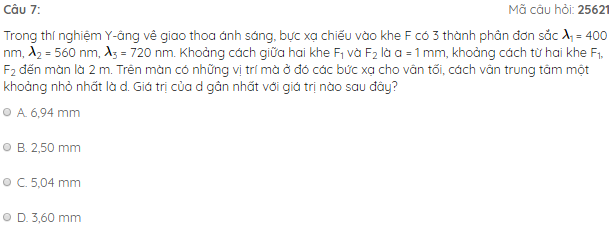 Đáp án B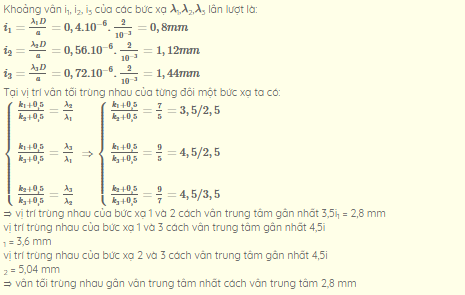 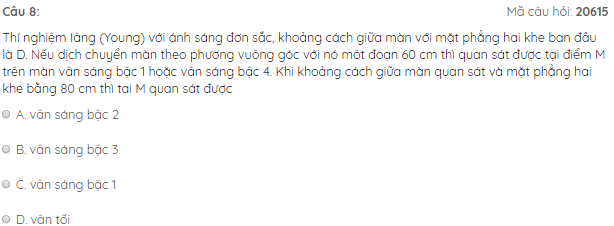 Đáp án A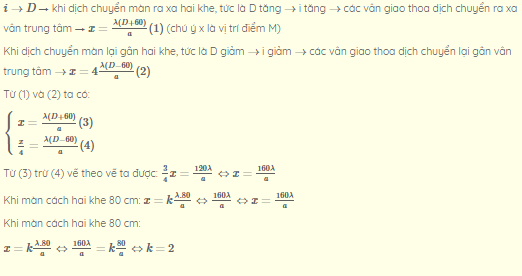 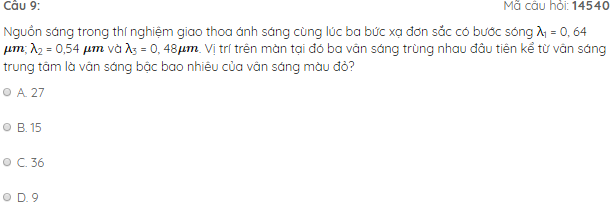 Đáp án A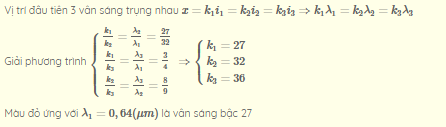 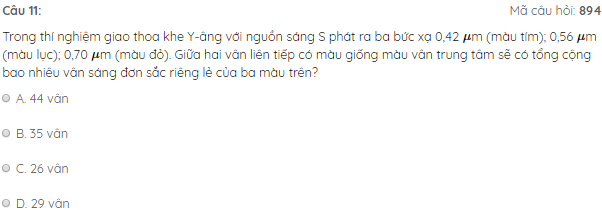 Đáp án C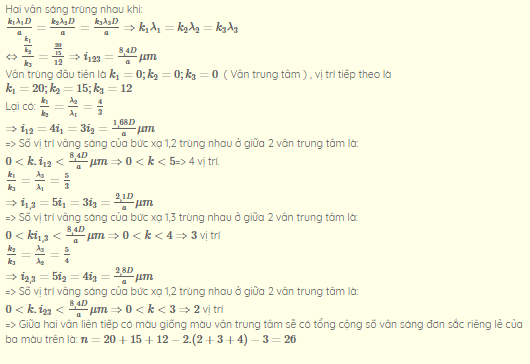 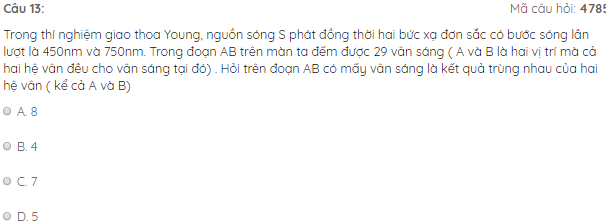 Đáp án D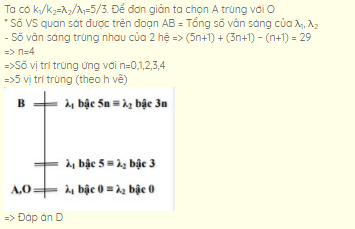 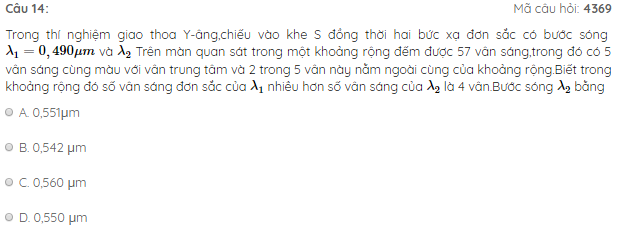 Đáp án C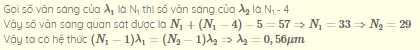 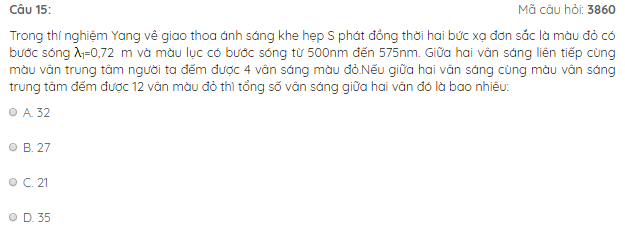 Đáp án A 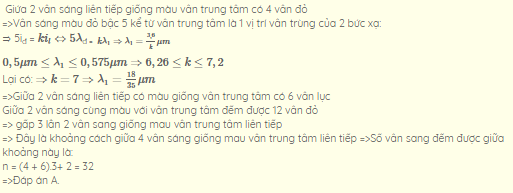 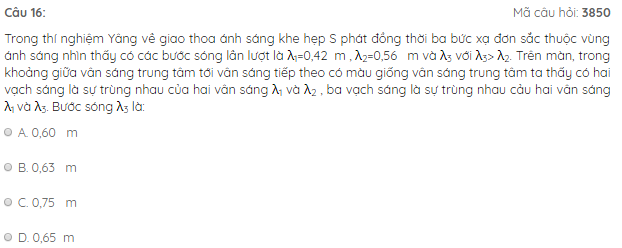 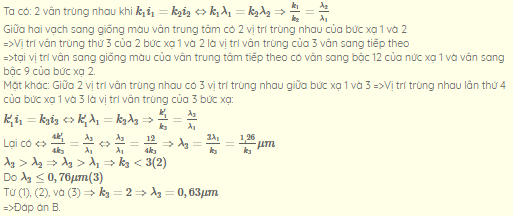 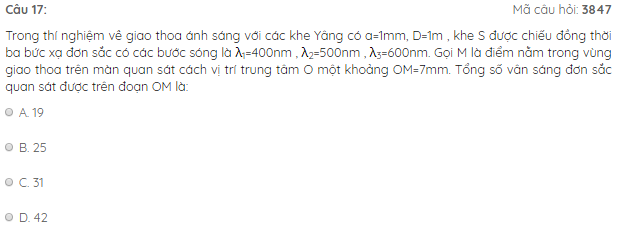 Đáp án B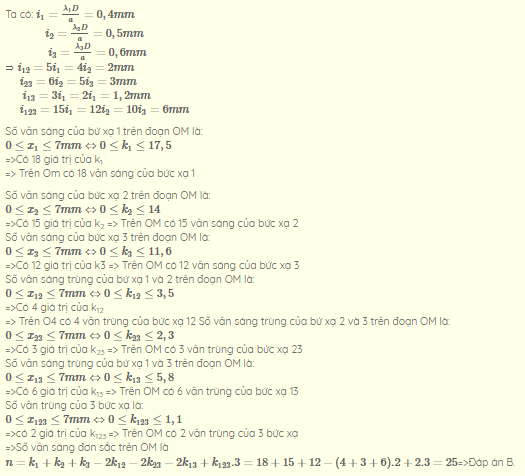 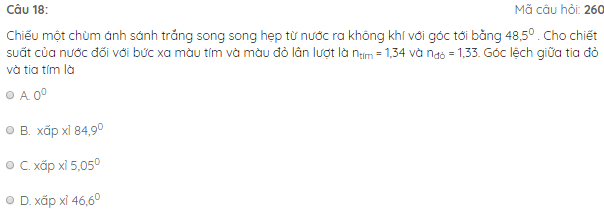 Đáp án D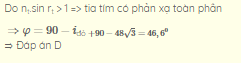 Câu 1BCâu 6DCâu 11CCâu 16BCâu 2BCâu 7CCâu 12BCâu 17CCâu 3BCâu 8CCâu 13BCâu 18ACâu 4ACâu 9BCâu 14DCâu 19ACâu 5BCâu 10DCâu 15DCâu 20DCâu 1DCâu 6ACâu 11ACâu 16CCâu 2DCâu 7ACâu 12DCâu 19ACâu 3ACâu 8ACâu 13BCâu 20ACâu 4BCâu 9CCâu 14BCâu 21DCâu 5CCâu 10ACâu 15BCâu 22ACâu 1CCâu 6DCâu 11CCâu 17DCâu 2BCâu 7ACâu 12ACâu 18ACâu 3BCâu 8CCâu 13CCâu 19ACâu 4CCâu 9DCâu 15ACâu 20BCâu 5ACâu 10BCâu 16BCâu 21C